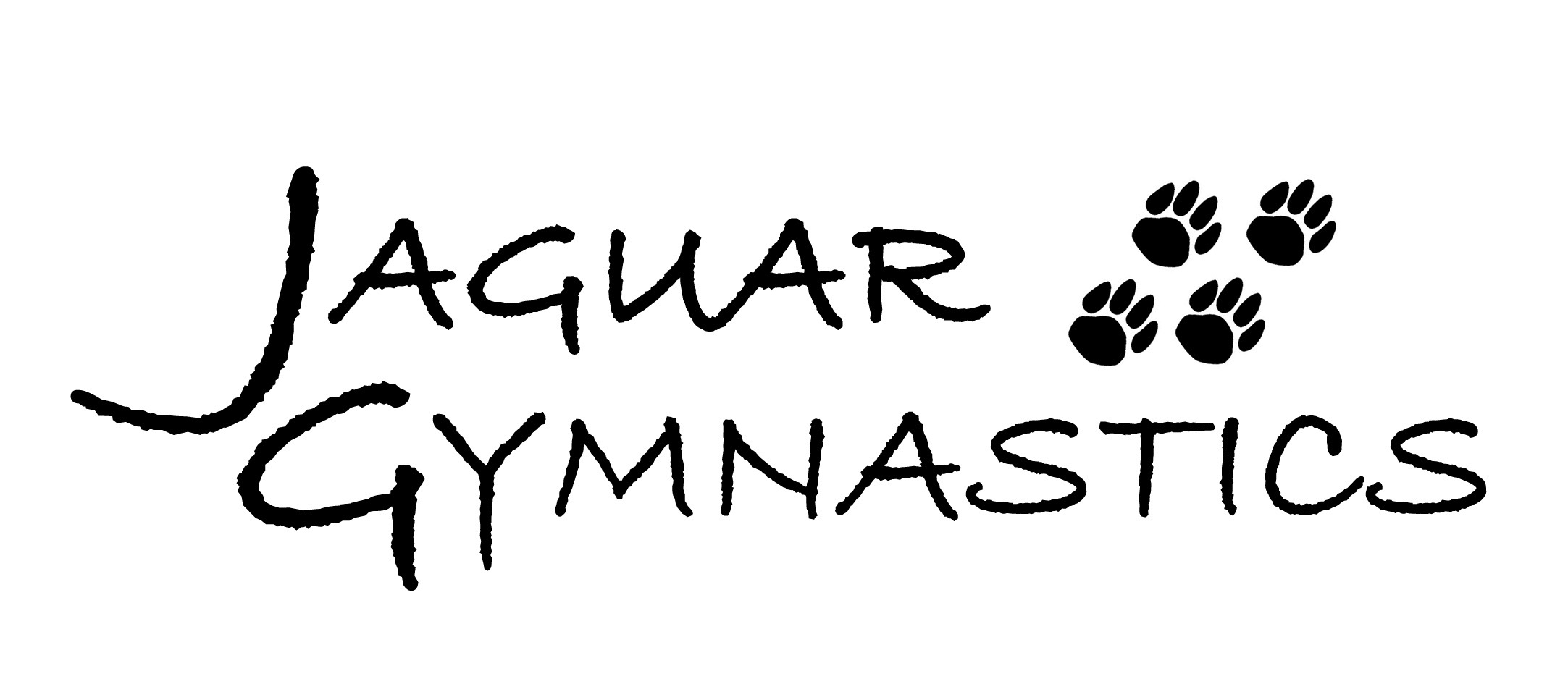 CLASS DESCRIPTIONS:BEGINNER I:No experience necessary, must be 5 years old. Main skills include: cartwheels, handstands, walking on beams, landing shapes, front support on bars, and wall walk pullovers on bars.BEGINNER II:Must have passed or tested out of Beginner I.  Main skills include: back bend, connected cartwheels, handstands on low beam, pullover using 1 leg on wall, and chin hang on bars.ADVANCED BEGINNER:Must have passed or tested out of Beginner II. Main skills include: back bend kick over, handstand to bridge, round off, cartwheel on low beam, pull over, and back hip circle.INTERMEDIATE:Must be at least 10 years old and/or passed Beginner II.  This class is designed to be a smaller class to obtain the skills at a faster rate. Main skills are the same as Advanced Beginner.ADVANCED:Must have passed or tested out of Advanced Beginner or Intermediate.  Main skills include: connected cartwheel to back bend kick over, back handspring on octagon, full turn on low beam, handstand on high beam, 3 pull ups and 3 leg lifts, and pike dive roll over vault.TUMBLE I:No experience necessary, must be 5 years old (girls or boys).  Main skills include: cartwheels, handstands, and jumps. Tumble classes also use the mini tramps and tumble trak.TUMBLE II:Main skills include: back and front walkovers, roundoffs, back handsprings on octagon and wedge.TUMBLE III:Main skills include: back handsprings, back tucks, front handsprings, front tucks, and aerials.MINI-JAGS, PRE-TEAM, & MAGA:These levels are by invitation only.  HIGH SCHOOL:For girls 7th-12th grades that are currently competing or will be competing on a high school team.